ISO Grade 68Encore way lube oils are formulated for many different types of machines. Proprietary friction modifiers make for improved machine performance during slow moving heavily loaded machine runs. Great for use in the slideways of the following machines:FOR USEFor use as a medium viscosity slideway lubricant.P.I.N. G-255Batch Number:  #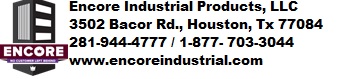 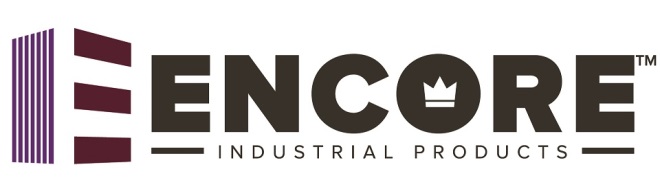 Decreases Machine ChatterExtreme Pressure FormulaFortified To Protect Against RustProvides Superior Fluid AdhesiveExcellent Fluid Separation from H2OReduces Stick Slip Production RunsKeep Out of Reach of ChildrenNet Contents□ 5 Gallons              □ 20 Gallons□ 30 Gallons          □ 55 Gallons□ 275 ToteFirst AidInhalation: Vapors generated at high temperatures (only) or oil mist may cause mild irritation of the nose, throat and respiratory system. Consult physician and poison control immediately.Eye Irritation: May cause minimum eye irritation. Consult physician and poison control immediately.Skin Contact: May cause minimum skin irritations, long term heavy exposure may dry or defat the skin. May also cause dermatitis or oil acne. High pressure injection under the skin could cause extensive tissue damage. Consult physician and poison control immediately.Ingestion: If swallowed may be slightly toxic. Consult physician and poison control immediately.Dispose of in accordance with local, state and federal regulations.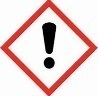 Warning: Harmful if inhaled. Avoid breathing dust/fumes/gas/mist/spray. Use only outdoors or in a well-ventilated area. Health1Flammability1Reactivity0PersonalA